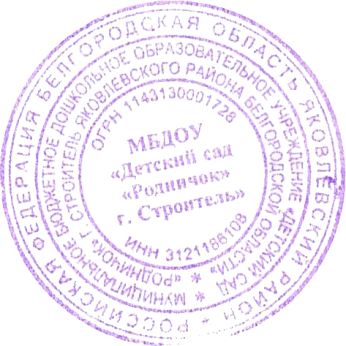 Принято						УтверждаюПедагогическим советом			Заведующий МБДОУ "Детский сад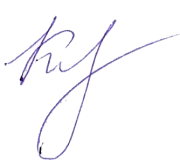 Протокол  от 22.10. 2016г.		         "Родничок" г. Строитель№ 2						           Е.А. Кулик						       Приказ от "25"октября 2016 г.							№ 70ПОЛОЖЕНИЕо группе кратковременного пребывания   муниципального бюджетного дошкольного образовательного учреждения "Детский сад "Родничок"г.Строитель Яковлевского района Белгородской области"I. Общие положения1.1. Настоящее положение разработано для муниципального бюджетного дошкольного образовательного учреждения "Детский сад "Родничок"г.Строитель Яковлевского района Белгородской области" (далее - ДОУ), которое организует на своей базе группу кратковременного пребывания (далее - ГКП) . 1.2. ДОУ реализует следующие направления деятельности ГКП: адаптационная группа для детей от 2 до 3 лет.1.3. Настоящее положение направлено на реализацию:-  Конвенции о правах ребенка, ст. 43 Конституции РФ, ФЗ от 24.07.1998 г. № 124-ФЗ "Об основных гарантиях прав ребенка в РФ";-  Федерального закона № 273-ФЗ "Об образовании в Российской Федерации";-  Постановления Главного государственного санитарного врача РФ от 15 мая 2013 года № 26 "Об утверждении СанПиН 2.4.1.3049-13 "Санитарно-эпидемиологические требования к устройству, содержанию и организации режима работы дошкольных образовательных организаций"1.4.  Отношения между ДОУ, специалистами ГКП и родителями (законными представителями) фиксируются в родительском договоре, где определены конкретные права и обязанности сторон.1.5. ГКП осуществляет свою деятельность на бесплатной основе, входит в состав ДОУ и основана на его базе.1.6. В своей работе ГКП руководствуются инструктивно-методическими документами, локальными внутренними актами, программами, имеющими рецензии вышестоящих организаций (методической службы), утвержденными на педагогическом совете ДОУ.II. Основные цели и задачи ГКП2.1. Основной целью открытия ГКП является расширение сферы образовательных услуг в Яковлевском районе,  наиболее полного удовлетворения запросов населения на образовательные услуги, увеличение охвата детей раннего дошкольного  возраста дошкольным образованием. 2.2. ГКП создаются в соответствии с основными направлениями деятельности ДОУ на основе социального заказа населения, для детей, не посещающих ДОУ:- обеспечение полноценного развития детей, не посещающих ДОУ, их социализации в коллективе сверстников и взрослых;- обеспечение ранней социализации и адаптации их к поступлению в ДОУ;- оказание систематической психолого-педагогической помощи детям и консультативно-методической поддержки родителям (законным представителям) по вопросам воспитания и обучения;- оказание помощи родителям в вопросах воспитания и обучения детей, организации присмотра и ухода за детьми дошкольного возраста;- обеспечение социального общения детей, организации развлечений, досуговой деятельности.III. Организация деятельности ГКП3.1. ГКП осуществляет свою деятельность по комплексному развитию детей, взаимодействию с семьями под контролем медико-психолого-педагогической службы ДОУ.3.2. Содержание образовательного процесса в ГКП определяется образовательной программой  ДОУ и социальным заказом населения на основе социального исследования.3.3. Образовательный процесс в ГКП включает гибкое содержание и педагогические технологии, обеспечивающие индивидуальное, личностно-ориентированное развитие ребенка с учетом социального заказа родителей.3.4. Образовательный процесс осуществляется  ГКП в соответствии с возрастом детей осуществляется комплексный подход и личностно-ориентированные модели взаимодействия с семьями воспитанников, сохранение психического и физического здоровья детей, формирование личностного отношения к окружающему миру, способности воспринимать его красоту, музыку, живопись, культурное наследие.3.5. Планирование образовательной работы строится исходя из  возраста и возможностей, индивидуального психофизического развития детей. Расписание образовательных ситуаций  строится с учетом рекомендаций СанПиН по охране жизни и здоровья детей.3.6 .Режим работы ГКП пятидневный 3-х часовым прибытием детей в ДОУ:Понедельник, вторник, среда, четверг, пятница с 9.00-12.00Используются следующие помещения: музыкальный и физкультурные залы, кабинет педагога-психолога, методический кабинет.3.7. Для работы ГКП необходимо наличие следующих документов:заявление родителей о зачислении ребенка в ГКП;договор с родителями (или их законными представителями);режим дня и распорядок жизнедеятельности группы;расписание образовательных ситуаций;списочный состав детей;планирование образовательной работы;медицинское заключение о состоянии здоровья ребенка;табель посещаемости;образовательная программа.3.8. ГКП без организации питания, сна, прогулки.3.9. Занятия проводятся ежедневно по образовательной программе, разработанной на основе примерной основной общеобразовательной программе дошкольного образования «От рождения до школы».  Под редакцией Н.Е. Вераксы, Т.С. Комаровой, М.А. Васильевой-2-е изд., испр. и доп. – М.: МОЗАЙКА-СИНТЕЗ, 2014.-  технологиям, обеспечивающим личностно-ориентированное развитие ребенка, в соответствии с расписанием образовательных ситуаций.3.10. Организация  образовательной работы предусматривает создание условий для развития различных видов деятельности с учетом возможностей, интересов, потребностей самих детей.3.11. Специалисты 1 раз в квартал проводят итоговые занятия, осуществляют консультирование и другие виды взаимодействия с родителями, периодически организуют выставки детской продуктивной деятельности.IV. Условия работы и оплата труда4.1. ГКП создаются на учебный год.4.2. Должностные обязанности определяются и утверждаются на заседании педагогического совета.4.3. Все специалисты, осуществляющие деятельность в условиях ГКП педагоги ДОУ.4.4. Оплата труда работников определяется исходя из бюджетного финансирования, стимулирующей части фонда оплаты труда.4.5. Сотрудники ГКП, осуществляющие образовательную деятельность с детьми, несут полную ответственность за:жизнь и здоровье детей во время пребывания и до передачи родителям (законным представителям) или при передаче детей одного специалиста другому;выполнение внутренних локальных актов ГКП; качество проведения занятий или медицинский осмотр;заполнение необходимой отчетной документации после проведения занятий.4.6. Контроль за работой ГКП осуществляет администрация ДОУ и специалисты управления образования.V.  Иные условия ГКП5.1. Родители (законные представители) имеют право добровольно оказывать спонсорскую помощь на поддержку образовательной программы через внебюджетный счет ДОУ.VI. Принятие, прекращение и изменение положения.6.1.Положение принимается на педагогическом совете и утверждается приказом заведующего ДОО.6.2.Изменения и дополнения в положение могут быть внесены только после обсуждения изменений и дополнений на педагогическом совете.6.3.Положение принимается на неопределённый срок.6.4.Положение утрачивает свою силу по совместному решению педагогического совета и заведующего ДОУ в связи с вступлением в силу нового Положения.Приложение №1 к приказу от "_____"_______ 20_____ г. № ____"Об организации группы кратковременного пребывания детей"ДОГОВОРоб образовании по образовательным программамдошкольного образования между МБДОУ "Детский сад «Родничок» г. Строитель"   и родителями (законными представителями) ребенка посещающего группу кратковременного пребывания_____________________                                                                                          " _____" ___________20 ___ г.  (место заключения договора)                                                                                                               (дата заключения договора)Муниципальное бюджетное дошкольное образовательное учреждение «Детский сад (полное наименование и фирменное наименование (при наличии) организации, осуществляющей образовательную                        “Родничок” г.Строитель  Яковлевского района Белгородской области», осуществляющий  деятельности   по образовательным  программам дошкольного образования)образовательную   деятельность  (далее  -  образовательная организация) на основании лицензии  N 6436 , «30»  января  2015 г. департаментом образования, культуры и                                       (дата и номер лицензии)              (наименование лицензирующего органа)молодежной политики Белгородской области именуемая  в дальнейшем "Исполнитель", в лице Кулик Елены Александровны, заведующего ДОУ, действующего на основании   (наименование должности, фамилия, имя, отчество (при наличии) представителя Исполнителяустава            (реквизиты документа, удостоверяющего полномочия представителя Исполнителя)именуем ____в  дальнейшем  "Заказчик" в лице родителя (законного представителя), _______________________________________________________________действующего,       (наименование должности, фамилия, имя, отчество (при наличии)     представителя Заказчика)в интересах несовершеннолетнего _____________________________________________,                                  (фамилия, имя, отчество (при наличии), дата рождения)_____________________________________________________________________________________________________проживающего по адресу: ____________________________________________________,                            (адрес места жительства ребенка с указан    индекса)_____________________________________________________________________________________________________именуем____  в  дальнейшем  "Воспитанник",   совместно   именуемые   Стороны,заключили настоящий Договор о нижеследующем:I. Предмет договора1.1. Предметом договора являются оказание образовательной организацией Воспитаннику образовательных услуг в рамках реализации основной образовательной программы дошкольного образования (далее - образовательная программа) в соответствии с федеральным государственным образовательным стандартом дошкольного образования (далее - ФГОС дошкольного образования), содержание Воспитанника в образовательной организации, присмотр и уход за Воспитанником.1.2.Форма обучения – дошкольная группа.1.3.Наименование образовательной программы   основная  образовательная программа ДОУ.1.4.Срок освоения образовательной программы (продолжительность обучения) на момент подписания настоящего Договора составляет 1 календарных лет (года).1.5.Режим пребывания Воспитанника в образовательной организации – кратковременный (3 часа в день), с понедельника по пятницу с 09.00. до 12.00.         1.6.Воспитанник зачисляется в группу общеразвивающей направленности. (направленность группы (общеразвивающая, компенсирующая, комбинированная, оздоровительная)2.2. Заказчик вправе:2.2.1. Участвовать в образовательной деятельности образовательной организации, в том числе, в формировании образовательной программы.2.2.2. Получать от Исполнителя информацию:по вопросам организации и обеспечения надлежащего исполнения услуг, предусмотренных разделом I настоящего Договора;о поведении, эмоциональном состоянии Воспитанника во время его пребывания в образовательной организации, его развитии и способностях, отношении к образовательной деятельности.2.2.3. Знакомиться с уставом образовательной организации, с лицензией на осуществление образовательной деятельности, с образовательными программами и другими документами, регламентирующими организацию и осуществление образовательной деятельности, права и обязанности Воспитанника и Заказчика.2.2.4. Выбирать виды дополнительных образовательных услуг, в том числе, оказываемых Исполнителем Воспитаннику за рамками образовательной деятельности на возмездной основе.    2.2.5.Находиться  с  Воспитанником  в  образовательной  организации в  периодего адаптации в течение ______3-дней____________________________________.                                                 (продолжительность пребывания Заказчика    в образовательной организации)2.2.6.Принимать участие в организации и проведении совместных мероприятий с детьми в образовательной организации (утренники, развлечения, физкультурные праздники, досуги, дни здоровья и др.).2.2.7.Создавать (принимать участие в деятельности) коллегиальных органов управления, предусмотренных уставом образовательной организации.2.3. Исполнитель обязан:2.3.1.Обеспечить Заказчику доступ к информации для ознакомления с уставом образовательной организации, с лицензией на осуществление образовательной деятельности, с образовательными программами и другими документами, регламентирующими организацию и осуществление образовательной деятельности, права и обязанности Воспитанников и Заказчика.2.3.2.Обеспечить надлежащее предоставление услуг, предусмотренных разделом I настоящего Договора, в полном объеме в соответствии с федеральным государственным образовательным стандартом, образовательной программой (частью образовательной программы) и условиями настоящего Договора.2.3.3.Довести до Заказчика информацию, содержащую сведения о предоставлении платных образовательных услуг в порядке и объеме, которые предусмотрены Законом Российской Федерации от 7 февраля 1992 г. N 2300-1 "О защите прав потребителей"  и Федеральным законом от 29 декабря 2012 г. N 273-ФЗ "Об образовании в Российской Федерации".2.3.4.Обеспечивать охрану жизни и укрепление физического и психического здоровья Воспитанника, его интеллектуальное, физическое и личностное развитие, развитие его творческих способностей и интересов.2.3.5.При оказании услуг, предусмотренных настоящим Договором, учитывать индивидуальные потребности Воспитанника, связанные с его жизненной ситуацией и состоянием здоровья, определяющие особые условия получения им образования, возможности освоения Воспитанником образовательной программы на разных этапах ее реализации.2.3.6.При оказании услуг, предусмотренных настоящим Договором, проявлять уважение к личности Воспитанника, оберегать его от всех форм физического и психологического насилия, обеспечить условия укрепления нравственного, физического и психологического здоровья, эмоционального благополучия Воспитанника с учетом его индивидуальных особенностей.2.3.7.Создавать безопасные условия обучения, воспитания, присмотра и ухода за Воспитанником, его содержания в образовательной организации в соответствии с установленными нормами, обеспечивающими его жизнь и здоровье.2.3.8.Обучать Воспитанника по образовательной программе, предусмотренной пунктом 1.3 настоящего Договора.2.3.9. Обеспечить реализацию образовательной программы средствами обучения и воспитания, необходимыми для организации учебной деятельности и создания развивающей предметно-пространственной среды.        2.3.10.Уведомить заказчика в течение  10 дней о нецелесообразности оказания Воспитаннику образовательной услуги в объеме, предусмотренном    разделом   I   настоящего   Договора,   вследствие   его индивидуальных   особенностей,   делающих   невозможным  или  педагогическинецелесообразным оказание данной услуги.2.3.11. Обеспечить соблюдение требований Федерального закона от 27 июля 2006 г. N 152-ФЗ "О персональных данных"  в части сбора, хранения и обработки персональных данных Заказчика и Воспитанника.2.4. Заказчик обязан:2.4.1.Соблюдать требования учредительных документов Исполнителя, правил внутреннего распорядка и иных локальных нормативных актов, общепринятых норм поведения, в том числе, проявлять уважение к педагогическим и научным работникам, инженерно-техническому, административно-хозяйственному, производственному, учебно-вспомогательному, медицинскому и иному персоналу Исполнителя и другим воспитанникам, не посягать на их честь и достоинство.2.4.2.При поступлении Воспитанника в образовательную организацию и в период действия настоящего Договора своевременно предоставлять Исполнителю все необходимые документы, предусмотренные уставом образовательной организации.2.4.3.Незамедлительно сообщать Исполнителю об изменении контактного телефона и места жительства.2.4.4.Обеспечить посещение Воспитанником образовательной организации согласно правилам внутреннего распорядка Исполнителя.2.4.5.Информировать Исполнителя о предстоящем отсутствии Воспитанника в образовательной организации или его болезни.В случае заболевания Воспитанника, подтвержденного заключением медицинской организации либо выявленного медицинским работником Исполнителя, принять меры по восстановлению его здоровья и не допускать посещения образовательной организации Воспитанником в период заболевания.2.4.7.Предоставлять справку после перенесенного заболевания, а также отсутствия ребенка более 5 календарных дней (за исключением выходных и праздничных дней), с указанием диагноза, длительности заболевания, сведений об отсутствии контакта с инфекционными больными.2.4.8.Бережно относиться к имуществу Исполнителя, возмещать ущерб, причиненный Воспитанником имуществу Исполнителя, в соответствии с законодательством Российской Федерации.III. Основания изменения и расторжения договора 6.1.Условия, на которых заключен настоящий Договор, могут быть изменены по соглашению сторон.6.2.Все изменения и дополнения к настоящему Договору должны быть совершены в письменной форме и подписаны уполномоченными представителями Сторон.6.3.Настоящий Договор может быть расторгнут по соглашению сторон. По инициативе одной из сторон настоящий Договор может быть расторгнут по основаниям, предусмотренным действующим законодательством Российской Федерации.VII. Заключительные положения 7.1.Настоящий договор вступает в силу со дня его подписания Сторонами и действует до "______" _________________20____ г.7.2.Настоящий Договор составлен в экземплярах, имеющих равную юридическую силу, по одному для каждой из Сторон.7.3.Стороны обязуются письменно извещать друг друга о смене реквизитов, адресов и иных существенных изменениях.7.4.Все споры и разногласия, которые могут возникнуть при исполнении условий настоящего Договора, Стороны будут стремиться разрешать путем переговоров.7.5.Споры, не урегулированные путем переговоров, разрешаются в судебном порядке, установленном законодательством Российской Федерации.7.6.Ни одна из Сторон не вправе передавать свои права и обязанности по настоящему Договору третьим лицам без письменного согласия другой Стороны.7.7.При выполнении условий настоящего Договора Стороны руководствуются законодательством Российской Федерации.VIII. Реквизиты и подписи сторонИсполнитель                                                                       ЗаказчикОрганизация:                                                           Муниципальное бюджетное дошкольное                   Родитель: ______________________________образовательное учреждение «Детский                                     (Ф.И.О. полностью)сад "Родничок" г. Строитель" Яковлевского		____________________________________района  Белгородской области	                       Паспортные данные					                          серия________номер___________________                 						выдан__________________________________                                       				______________________________________           Адрес: 309070, Россия,                                                   Адрес прописки _________________________Белгородская область, Яковлевский район,                 _______________________________________г. Строитель, пер. Жукова, д 1.,                                    Фактическое проживание__________________Заведующий МБДОУ Детский сад «Родничок»           ______________________________________Кулик Е.А.__________________                               	Телефон__________________________________ М.П                                                                                                                                                      Подпись:______________________________                                                                                          Дата «____»_____________20_____г.ВТОРОЙ  экземпляр получен родителем:Дата: « ___» ___________20 ___ г.ПодписьПриложение №2 к приказу от "_____"_______ 20_____ г. № ____"Об организации группы кратковременного пребывания детей"УтверждаюЗаведующий  МБДОУ «Детский сад «Родничок»________Кулик Е.А.. «____» ___________ 20 __ гРЕЖИМ ДНЯ И  СЕТКА ОБРАЗОВАТЕЛЬНЫХ СИТУАЦИЙ группы кратковременного пребывания ПонедельникВторникСредаЧетвергПятница№ п\пВид деятельностиВремяОтветственныеПримечание1.Прием детейИгровая деятельность8.50-9.00 Воспитатели2.Физическая культура9.00-9.15Воспитатель ФИЗОСпортзал3.Рисование9.25-9.40ВоспитателиИзостудия4.Самостоятельная деятельность, игры, индивидуальная работа. Подготовка к прогулке9.40-10.00Воспитатели5.Прогулка Уход домой10.15-12.00Воспитатели№ п\пВид деятельностиВремяОтветственныеПримечание1.Приход детей в детский сад свободная игра, самостоятельная деятельность8.50-9.00Воспитатели2.Познавательное развитие9.00-9.15-Воспитатели3.Музыка9.25-9.40-Муз.руководительМуз.зал4.Самостоятельная деятельность, игры, индивидуальная работа. Подготовка к прогулке9.40-10.005.Прогулка Уход домой10.15-12.00Воспитатели№ п\пВид деятельностиВремяОтветственныеПримечание1.Приход детей в детский сад свободная игра, самостоятельная деятельность8.50-9.00Воспитатели2.Развитие речи9.00-9.15-Воспитатели3.Физическая культура9.25-9.40-Инструктор по физ.культуре Спорт зал4.Самостоятельная деятельность, игры, индивидуальная работа. Подготовка к прогулке9.40-10.005.Прогулка Уход домой10.15-12.00Воспитатели№ п\пВид деятельностиВремяОтветственныеПримечание1.Приход детей в детский сад свободная игра, самостоятельная деятельность8.50-9.00Воспитатели2.Развитие речи9.00-9.15-Воспитатели3.Лепка9.25-9.40-Воспитатели4.Самостоятельная деятельность, игры, индивидуальная работа. Подготовка к прогулке9.40-10.005.Прогулка Уход домой10.15-12.00Воспитатели№ п\пВид деятельностиВремяОтветственныеПримечание1.Приход детей в детский сад свободная игра, самостоятельная деятельность8.50-9.00Воспитатели2.Музыка9.00-9.15-Муз. руководительМуз.зал3.Физическая культура на прогулке9.25-9.40-Инструктор по физ.культуре4.Самостоятельная деятельность, игры, индивидуальная работа. Подготовка к прогулке9.40-10.005.Прогулка Уход домой10.15-12.00Воспитатели